Sample Assessment Tasks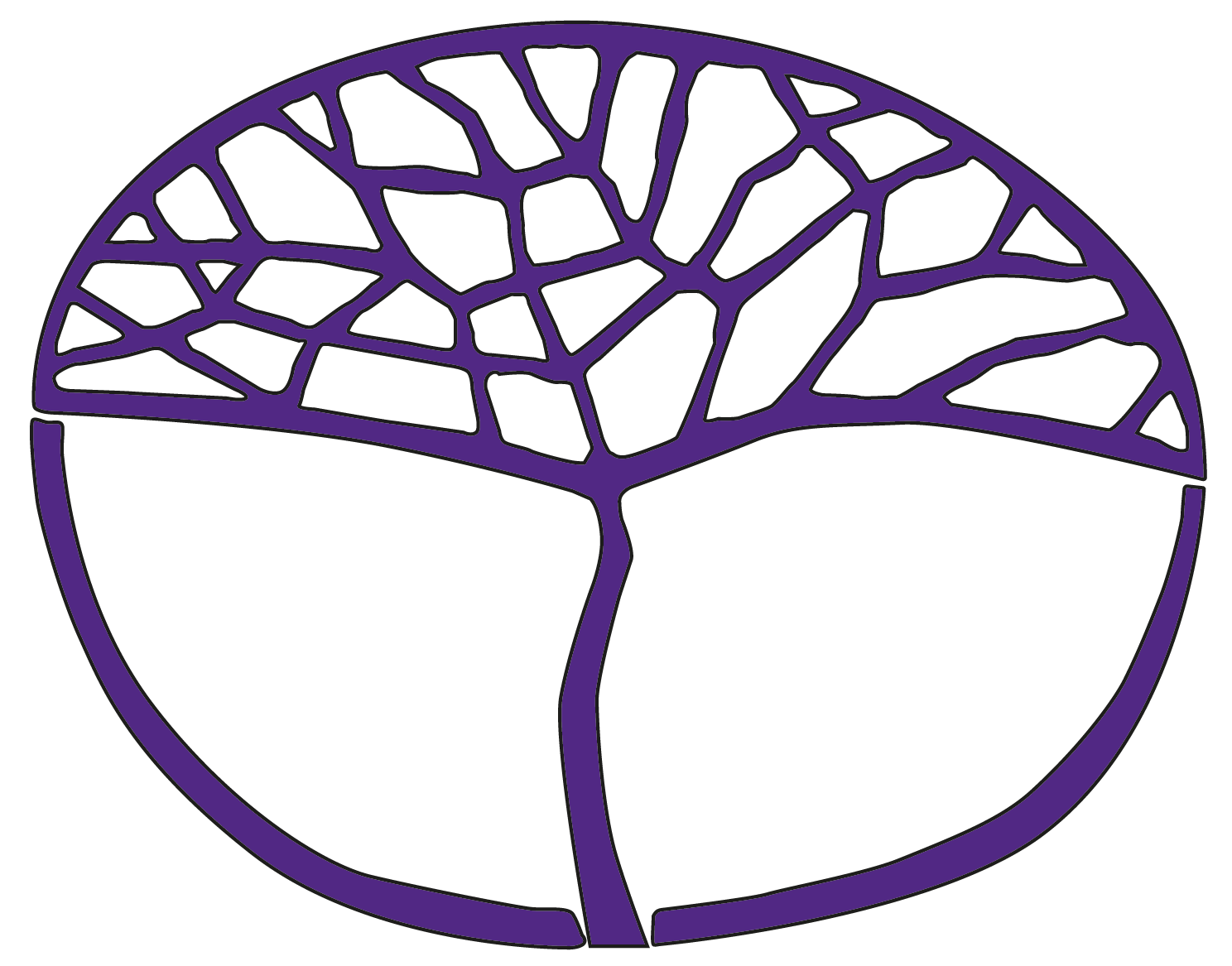 Animal Production Systems General Year 12Copyright© School Curriculum and Standards Authority, 2015This document – apart from any third party copyright material contained in it – may be freely copied, or communicated on an intranet, for non-commercial purposes in educational institutions, provided that the School Curriculum and Standards Authority is acknowledged as the copyright owner, and that the Authority’s moral rights are not infringed.Copying or communication for any other purpose can be done only within the terms of the Copyright Act 1968 or with prior written permission of the School Curriculum and Standards Authority. Copying or communication of any third party copyright material can be done only within the terms of the Copyright Act 1968 or with permission of the copyright owners.Any content in this document that has been derived from the Australian Curriculum may be used under the terms of the Creative Commons Attribution-NonCommercial 3.0 Australia licenceDisclaimerAny resources such as texts, websites and so on that may be referred to in this document are provided as examples of resources that teachers can use to support their learning programs. Their inclusion does not imply that they are mandatory or that they are the only resources relevant to the course.Sample assessment taskAnimal Production Systems – General Year 12 Task 11 – Unit 4Assessment type: InvestigationConditionsTime for the task: 50 minutes for planning; 120 minutes for collecting data; 50 minutes for processing and evaluating resultsTask weighting5% of the school mark for this pair of units__________________________________________________________________________________The effect of sheep age on fleece weight	(53 marks)Special requirements For this task, students will require access to a mixed-age flock of Merino sheep at shearing time.Background readinghttp://vein.vetsci.usyd.edu.au/sheephealth/Chapter4.htmlTask descriptionThe main source of income from Merino flocks is from wool production. To maximise income, producers need to structure their flocks to optimise both the quality and quantity of wool produced, and to ensure enough replacements for sustainable production. Your task is to investigate whether fleece weight is affected by the age of the sheep.Each fleece from the mixed-age flock will be weighed and recorded at shearing. You will then sort the data according to age (tag colour) and see if there is a difference.What you need to do	Working individually, complete the questions in the Planning section of the activity sheet. Show this to your teacher before moving to the next part.	Work with your partner to discuss your individual planning and amend your plans, if necessary.Work with your partner to collect your data as in the Conducting section of the activity sheet.Working individually, complete the questions in the Processing and Analysis, Conclusion and Evaluation sections of the activity sheet.Investigating the effect of sheep age on fleece weightPart 1 – PlanningBased on your background reading, write a suitable hypothesis for the investigation. This should be a concise, testable statement about the relationship you expect to find between age and fleece weight.	(2 marks)	_________________________________________________________________________	_________________________________________________________________________	_________________________________________________________________________	_________________________________________________________________________(a) 	Make a prediction about the results. How do you think sheep age will affect fleece weight?			(1 mark)	_________________________________________________________________________	_________________________________________________________________________	_________________________________________________________________________	_________________________________________________________________________Cite a source of information or research that might support your prediction in (a), and 	summarise its main ideas. 	(3 marks)	_________________________________________________________________________	_________________________________________________________________________	_________________________________________________________________________	_________________________________________________________________________	_________________________________________________________________________	_________________________________________________________________________Identify the following variables for the investigation:Independent variable – what is being changed?	(1 mark)	_________________________________________________________________________	_________________________________________________________________________Dependent variable – what is being measured?	(1 mark)	_________________________________________________________________________	_________________________________________________________________________Sheep frame size or bodyweight could possibly influence fleece weight, creating a degree of experimental error. In this investigation, this error will be minimised by averaging the fleece weights for each age group. Describe another method that could be used to minimise errors due to differences in sheep frame size or bodyweight.	(2 marks)	_________________________________________________________________________	_________________________________________________________________________	_________________________________________________________________________	_________________________________________________________________________Identify two factors, other than age and frame size, that could affect fleece weight.		(2 marks)	_________________________________________________________________________	_________________________________________________________________________ State how the two factors you identified in (b) will be controlled.	(2 marks)	_________________________________________________________________________	_________________________________________________________________________	_________________________________________________________________________	_________________________________________________________________________Plan and describe how you will carry out the investigation and collect your data. Your description should have enough detail that it could be repeated from your instructions. You should include:a list of procedures, dates and equipmentsample size for each age groupa general overview of the flock being used for the investigation, e.g. gender, recent husbandry history such as lambing dates (if ewes), shearing date, description of paddocks used and feeding regimes, and any other relevant informationoccupational safety and health issues, and how these will be addressed	animal welfare issues and how these will be addressed.	(10 marks)Create a table in which to record your information. The table can be done in a spread sheet 
(and printed to take to the site where data is to be collected).	(2 marks)Part 2 – ConductingThe total allocation of marks for conducting the experimental work will be based on the following:data collected and recorded in table	(2 marks)safe work practices	(2 marks)appropriate handling of equipment 	(2 marks)handling of sheep meets animal welfare requirements.	(2 marks)Practical work at shearing time	Set up the fleece weighing scales and make sure they are working effectively.	As each animal is shorn, take note of its year of birth (tag colour). Retain the belly wool.You may like to attach a corresponding coloured peg to the fleece immediately after shearing to reduce errors when the fleece is weighed. This can be removed just prior to weighing.Weigh each fleece (including bellies) and enter in the appropriate age column.Part 3 – Processing and analysis  Select an appropriate method to present your data. Attach this to your report.	(6 marks)Describe any patterns or trends in your data.	(2 marks)	_________________________________________________________________________	_________________________________________________________________________	_________________________________________________________________________	_________________________________________________________________________	_________________________________________________________________________	_________________________________________________________________________	_________________________________________________________________________	_________________________________________________________________________Suggest reasons for any patterns or trends in your data.	(2 marks)	_________________________________________________________________________	_________________________________________________________________________	_________________________________________________________________________	_________________________________________________________________________	_________________________________________________________________________	_________________________________________________________________________	_________________________________________________________________________	_________________________________________________________________________Part 4 – ConclusionDo the data support the hypothesis? Explain.	(3 marks)	_________________________________________________________________________	_________________________________________________________________________	_________________________________________________________________________	_________________________________________________________________________	_________________________________________________________________________	_________________________________________________________________________Part 5 – EvaluationDiscuss the reliability of your data. Describe any changes in the way the investigation was done that could increase the reliability of results.	(4 marks)	_________________________________________________________________________	_________________________________________________________________________	_________________________________________________________________________	_________________________________________________________________________	_________________________________________________________________________	_________________________________________________________________________	_________________________________________________________________________	_________________________________________________________________________Describe aspects of the investigation that could be improved to reduce negative impacts on sheep.	(2 marks)	_________________________________________________________________________	_________________________________________________________________________	_________________________________________________________________________	_________________________________________________________________________	_________________________________________________________________________Marking key for sample assessment task 11 – Unit 4Based on your background reading, write a suitable hypothesis for the investigation. This should be a concise, testable statement about the relationship you expect to find between age and fleece weight. (a) 	Make a prediction about the results. How do you think sheep age will affect fleece weight?(b) 	Cite a source of information or research that might support your prediction in (a), and summarise its main ideas.Identify the following variables for the investigation:	(a) 	Independent variable – what is being changed?	(b) 	Dependent variable – what is being measured?Sheep frame size or bodyweight could possibly influence fleece weight, creating a degree of experimental error. In this investigation, this error will be minimised by averaging the fleece weights for each age group.(a) 	Describe another method that could be used to minimise errors due to differences in sheep frame size or bodyweight.	(b) 	Identify two factors, other than age and frame size, that could affect fleece weight.	(c) State how the two factors you identified in (b) will be controlled.Plan and describe how you will carry out the investigation and collect your data. Your description should have enough detail that it could be repeated from your instructions. You should include:a list of procedures, dates and equipmentsample size for each age groupa general overview of the flock being used for the investigation, e.g. gender, recent husbandry history such as lambing dates (if ewes), shearing date, description of paddocks used and feeding regimes, and any other relevant informationoccupational safety and health issues, and how these will be addressedanimal welfare issues and how these will be addressed.Create a table in which to record your information. The table can be done in a spread sheet (and printed to take to the site where data is to be collected).The total allocation of marks for conducting the experimental work will be based on the following:data collected and recorded in table	safe work practices		appropriate handling of equipment 		handling of sheep meets animal welfare requirements.	Select an appropriate method to present your data. Attach this to your report.Describe any patterns or trends in your data.Suggest reasons for any patterns or trends in your data.Do the data support the hypothesis? Explain.Discuss the reliability of your data. Describe any changes in the way the investigation was done that could increase the reliability of results.Describe aspects of the investigation that could be improved to reduce negative impacts on sheep.Sample assessment taskAnimal Production Systems – General Year 12 Task 13 – Unit 3 and Unit 4Assessment type: TestConditionsTime for the task: 40 minutesTask weighting6% of the school mark for this pair of units__________________________________________________________________________________Test Animal structure and function and Animal nutrition	(30 marks)Recommended time: 40 minutesStructure of this testSection One: Multiple-choice	(10 marks)What is the typical pH range for the monogastric stomach?1–22–33–44–5Which one of the following gives the main processes involved in monogastric digestion?mechanical and microbial breakdownchemical and microbial breakdownmechanical and chemical breakdownchemical and enzyme breakdownWhich one of the following is another name for the avian (bird) proventriculus?stomachcropgizzardsmall intestineFor both monogastric and ruminant digestion, in which part of the digestive system does most absorption of nutrients occur?large intestinestomachcecumsmall intestineRoughages are low in energy and low in fibre.high in energy and high in fibre.low in energy and high in fibre.high in energy and low in fibre.A deficiency of calcium in the blood causes which nutritional disease?milk feveracidosiswhite-muscle diseasegrain poisoning Supplementary feeding of breeding ewes before and during joining can improve fertility byimproving foetus growth.increasing birth weights.decreasing the number of miscarriages in ewes.increasing ovulation rates. Which one of the following gives information needed to assist in meeting a feed on offer (FOO) target for a paddock?the health of the animalsthe rates of both pasture growth and pasture removal by grazing animalsthe soil acidity the time of yearFeed conversion ratios are usually expressed asthe time it takes an animal to gain 1 kg of weight per kilogram of dry feed intake.the mass of all feed to achieve 1 kg of weight gain by an animal.the mass of dry feed to achieve 1 kg of weight gain by an animal.the mass gained by an animal per kilogram of dry feed intake.A realistic feed conversion ratio for a monogastric animal in an intensive production system would be3:1.7:1.11:1.15:1.End of Section OneSection Two: Short answer	(20 marks)Write your answers in the space provided on the paper.The diagram below shows a representation of the ruminant digestive system. Label the following parts of the ruminant system on the diagram:rumen	abomasumomasumreticulumoesophagus.	(5 marks)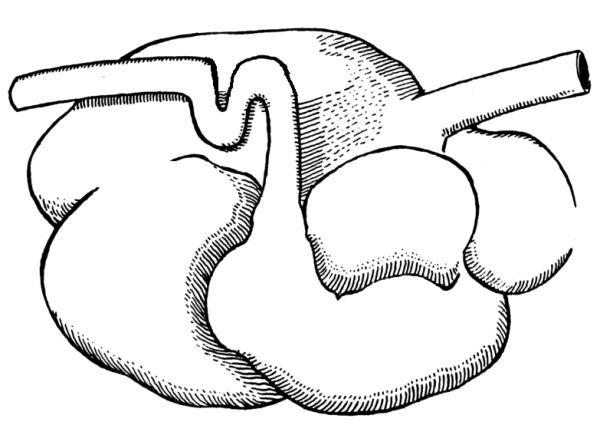 Using the chambers from question 1, give the order in which food passes through the chambers of a ruminant’s digestive tract.	(4 marks)	1. oesophagus	2. ______________________	3. ______________________	4. ______________________	5. ______________________	6. small intestineDescribe the processes that occur in the abomasum. Your answer needs to include the names of any substances used in, and any products from, the processes that occur in the abomasum.	(3 marks)______________________________________________________________________________________________________________________________________________________________________________________________________________________________________________________________________________________________________________________________________________________________________________________________________Explain the process that occurs in the rumen of a ruminant’s digestive tract. Your answer needs to include the names of any substances used in, and any products from, the processes.
	(3 marks)______________________________________________________________________________________________________________________________________________________________________________________________________________________________________________________________________________________________________________________________________________________________________________________________________Give the name of the by-product from the digestion occurring in the rumen. State why this 
by-product is a problem.	(2 marks)____________________________________________________________________________________________________________________________________________________________Draw the typical shape of an animal’s growth curve and explain its relationship to nutritional management. 	(3 marks)___________________________________________________________________________________________________________________________________________________________________________________________________________________________________________________________________________________________________________________________________________________________________________________________________________ACKNOWLEDGEMENTSSection TwoQuestion 1	Image adapted from: Pearson Scott Foresman. (n.d.). File:Abomasum (PSF).png. Retrieved April, 2015, from http://commons.wikimedia.org/wiki/File:Abomasum_(PSF).pngMarking key for sample assessment task 13 – Unit 3 and Unit 4Section One: Multiple-choice	Section Two: Short answer	The diagram below shows a representation of the ruminant digestive system. Label the following parts of the ruminant system on the diagram: rumen	abomasumomasumreticulumoesophagus.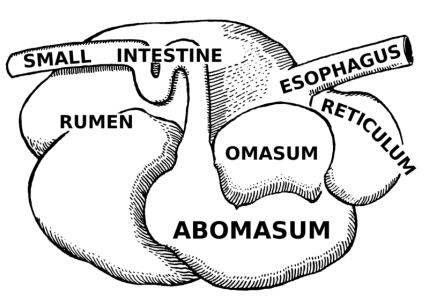 Using the chambers from question 1, give the order in which food passes through the chambers of a ruminant’s digestive tract. Describe the processes that occur in the abomasum. Your answer needs to include the names of any substances used in, and any products from, the processes that occur in the abomasum. Explain the process that occurs in the rumen of a ruminant’s digestive tract. Your answer needs to include the names of any substances used in, and any products from, the processes. Give the name of the by-product from the digestion occurring in the rumen. State why this 
by-product is a problem. Draw the typical shape of an animal’s growth curve and explain its relationship to nutritional management. ACKNOWLEDGEMENTSSection TwoQuestion 1	Image from: Pearson Scott Foresman. (n.d.). File:Abomasum (PSF).png. Retrieved April, 2015, from http://commons.wikimedia.org/wiki/File:Abomasum_(PSF).pngSample assessment taskAnimal Production Systems – General Year 12 Task 14 – Unit 3 and Unit 4Assessment type: Production projectConditionsPeriod allowed for completion of the task: two weeks; a combination of in-class and out of class timeTask weighting8% of the school mark for this pair of units__________________________________________________________________________________Livestock Breeding and Improvement Plan	(58 marks)Breeding for particular traits in livestock is an important contributor to the profitability of a farm enterprise.To develop a breeding plan, the primary focus of the farm enterprise needs to be identified. If the primary income-generating activity is wool production, then the breeding program will likely need to focus on traits related to wool production. On the other hand, if the main income-generating activity is meat production, other traits will be more important.When developing a breeding plan, you need to know the current status of the flock in respect to the targeted traits. A plan to improve the chosen trait can then be developed.In this task, you will develop a plan to breed for specific characteristics in sheep that will improve the profitability of your farm. Livestock Breeding and Improvement PlanState whether your enterprise is focused on improving wool production or meat production._______________________________________________________________________________Australian Sheep Breeding Values (ASBVs) estimate an individual sheep’s breeding value for a particular trait. Identify the ASBV types typically used to express traits in a ram. For each ASBV type, briefly describe the trait. Cite the source of your information.		(16 marks)__________________________________________________________________________________________________________________________________________________________________________________________________________________________________________________________________________________________________________________________________________________________________________________________________________________________________________________________________________________________________________________________________________________________________________________________________________________________________________________________________________________________________________________________________________________________________________________________________________________________________________________________________________________________________________________________________________________________________________________________________________________________________________________________________________________________________________________________________________________________________________________________________________________________________________________________________________________________________________________________________________________________________________________________________________________________________________________________________________________________________________________________________________2.	Describe the trait your breeding program is designed to improve in the farm sheep. Explain why you have chosen this trait.	(4 marks)______________________________________________________________________________________________________________________________________________________________________________________________________________________________________________________________________________________________________________________________________________________________________________________________________3.	Identify the ASBV type that expresses the trait you have chosen in question 2. Describe the way the trait information is presented to a farmer to enable him/her to assess a ram for the ASBV type.	(6 marks)__________________________________________________________________________________________________________________________________________________________________________________________________________________________________________________________________________________________________________________________________________________________________________________________________________________________________________________________________________________________________________________________________________________________________4.	Describe how improvement of this trait will contribute to the profitability of the farm enterprise.			(2 marks)____________________________________________________________________________________________________________________________________________________________________________________________________________________________________________________________________________________________________________________________________________________________________________________________________________________________________________________________________________________Use farm livestock records to identify sheep in the farm’s flock that best show the trait you are trying to improve and sheep that should be culled. Attach a list to your report that identifies these sheep. For sheep identified for culling, explain why you think they should be culled.For sheep identified for breeding, explain why they are suitable for the breeding program.		(4 marks)(a) Give the typical ratio of rams to ewes when natural mating is used for sheep breeding for 	(i) 	mature rams	___________________________________________________________________________	(ii) 	immature rams.	___________________________________________________________________________		(2 marks)	(b) Identify the number of rams needed for this ratio to be used on the farm school. Indicate 			whether the school rams are mature or immature.	(1 mark)____________________________________________________________________________________________________________________________________________________________Use livestock breeding resources to identify rams that could be purchased for the breeding program. Choose the number of rams you identified in question 6.For each ram, explain why you have chosen this animal and from where it will be purchased.Cite the source of your information.			(5 marks)________________________________________________________________________________________________________________________________________________________________________________________________________________________________________________________________________________________________________________________________________________________________________________________________________________________________________________________________________________________________________________________________________________________________________________________________________________________________________________Provide a budget to show the costs associated with establishing the breeding program. The budget can be provided in a spread sheet attached to your report. Also provide, in a separate sheet, an indication of the income improvements expected from the improvement in the chosen trait.			(7 marks)State when mating should take place in the cycle of farm operations. Describe the factors that influence the decision about joining time.	(4 marks)________________________________________________________________________________________________________________________________________________________________________________________________________________________________________________________________________________________________________________________An important part of a successful breeding program is the management of the rams. Describe two aspects of ram management important to successful breeding.	(4 marks)______________________________________________________________________________________________________________________________________________________________________________________________________________________________________________________________________________________________________________________________________________________________________________________________________________________________________________________________________________A breeding plan is normally for the long term, going over more than a single season. State three strategies to include in the breeding plan to ensure sires do not mate with progeny in later seasons.	(3 marks)______________________________________________________________________________________________________________________________________________________________________________________________________________________________________________________________________________________________________________________________________________________________________________________________________________________________________________________________________________Marking key for sample assessment task 14 – Unit 3 and Unit 4Australian Sheep Breeding Values (ASBVs) estimate an individual sheep’s breeding value for a particular trait. Identify the ASBV types typically used to express traits in a ram.For each ASBV type, briefly describe the trait.Cite the source of your information.Describe the trait your breeding program is designed to improve in the farm sheep. Explain why you have chosen this trait.Identify the ASBV type that expresses the trait you have chosen in question 2. Describe the way the trait information is presented to a farmer to enable him/her to assess a ram for the ASBV type.Describe how improvement of this trait will contribute to the profitability of the farm enterprise.Use farm livestock records to identify sheep in the farm’s flock that best show the trait you are trying to improve and sheep that should be culled.Attach a list to your report that identifies these sheep.For sheep identified for culling, explain why you think they should be culled.For sheep identified for breeding, explain why they are suitable for the breeding program.(a) Give the typical ratio of rams to ewes when natural mating is used for sheep breeding for(i) 	mature rams(ii) immature rams.(b) 	Identify the number of rams needed for this ratio to be used on the farm school. Indicate 	whether the school rams are mature or immature.Use livestock breeding resources to identify rams that could be purchased for the breeding program. Choose the number of rams you identified in question 6.For each ram, explain why you have chosen this animal and from where it will be purchased.Cite the source of your information.Provide a budget to show the costs associated with establishing the breeding program. The budget can be provided in a spread sheet attached to your report.Also provide, in a separate sheet, an indication of the income improvements expected from the improvement in the chosen trait.State when mating should take place in the cycle of farm operations. Describe the factors that influence the decision about joining time.An important part of a successful breeding program is the management of the rams. Describe two aspects of ram management important to successful breeding.A breeding plan is normally for the long term, going over more than a single season. State three strategies to include in the breeding plan to ensure sires do not mate with progeny in later seasons.DescriptionMarksAppropriate statement relating fleece weight and age provided1–2Total/2Answer could include, but is not limited to:Answer could include, but is not limited to:For 1 mark, a statement such as: As sheep age, their fleece weight increases.For 2 marks, a statement such as:As sheep age, their fleece weight increases until they reach adulthood, when it stabilises for a number of years until declining in ‘old age’.For 1 mark, a statement such as: As sheep age, their fleece weight increases.For 2 marks, a statement such as:As sheep age, their fleece weight increases until they reach adulthood, when it stabilises for a number of years until declining in ‘old age’.DescriptionMarksSuitable prediction provided to match the given hypothesis1Total/1DescriptionMarksAppropriate source of information cited to allow it to be found1Ideas summarised1–2Total/3Answer could include, but is not limited to:Answer could include, but is not limited to:Aspects that may be in a summary of ideas include:weight usually increases up to early adulthood and then decreaseswhether the sheep was single or twin birth, which will affect fleece weightnutrition will affect fleece weight.Aspects that may be in a summary of ideas include:weight usually increases up to early adulthood and then decreaseswhether the sheep was single or twin birth, which will affect fleece weightnutrition will affect fleece weight.DescriptionMarksAge of sheep1Total/1DescriptionMarksFleece weight1Total/1DescriptionMarksSuitable method described1–2Total/2Answer could include, but is not limited to:Answer could include, but is not limited to:include only sheep of similar frame size or bodyweight in the studyexpress fleece weight as fleece weight per kg of bodyweight.include only sheep of similar frame size or bodyweight in the studyexpress fleece weight as fleece weight per kg of bodyweight.DescriptionMarksTwo factors identified1–2Total/2Answer could include, but is not limited to:Answer could include, but is not limited to:Possible factors may include:whether the sheep was single or multiple birthfeed conditionsenvironmental conditionsconditioningage of first shearinggender of sheep.Possible factors may include:whether the sheep was single or multiple birthfeed conditionsenvironmental conditionsconditioningage of first shearinggender of sheep.DescriptionMarksControl methods for each factor stated1–2Total/2Answer could include, but is not limited to:Answer could include, but is not limited to:Possible controls may include:whether the sheep was single or multiple birth – include only single-birth sheepfeed conditions – run as a flock in the same paddockenvironmental conditions – run as a flock in the same paddockconditioning – run as a flock in the same paddock, and treat any parasites etc. in the same way for all sheepage of first shearing – use only sheep whose first shearing was the same agegender of sheep – use only wethers or only ewes.Possible controls may include:whether the sheep was single or multiple birth – include only single-birth sheepfeed conditions – run as a flock in the same paddockenvironmental conditions – run as a flock in the same paddockconditioning – run as a flock in the same paddock, and treat any parasites etc. in the same way for all sheepage of first shearing – use only sheep whose first shearing was the same agegender of sheep – use only wethers or only ewes.DescriptionMarksEquipment list provided e.g. shearing tools, fleece weighing scales1Description of steps involved provided1Dates for collection of data provided1Sample size of each age group provided1Description of flock provided that includes gender and recent husbandry history1–2Occupational safety and health issues identified and ways to address them provided1–2Animal welfare issues identified and ways to address them provided1–2Total/10DescriptionMarksAppropriately titled columns included (age of sheep, fleece weight)1Units included in column title1Total/2DescriptionMarksData collected and recorded in table1–2Safe work practices1–2Appropriate handling of equipment1–2Handling of sheep meets animal welfare requirements1–2Total/8DescriptionMarksData presented as a graph (ideally, bar graph)1Data accurately plotted1Age on x-axis1Average fleece weight on y-axis1Axes labelled1Units included on axes labels1Total/6DescriptionMarksSuitable description of pattern1–2Total/2Answer could include, but is not limited to:Answer could include, but is not limited to:Data likely to show increase in fleece weight up to about three years of age, then some small drop off after thatData likely to show increase in fleece weight up to about three years of age, then some small drop off after thatDescriptionMarksSuitable reasons for pattern provided1–2Total/2Answer could include, but is not limited to:Answer could include, but is not limited to:Possible reasons include:young sheep do not have the frame size or bodyweight to support a higher fleece weightas a lamb ages it gains weight, so can support more woolonce full maturity reached, factors affecting sheep weight will only be related to nutrition and general conditionreduced fleece weight for ‘old age’ sheep will be a function of loss of condition with age.Possible reasons include:young sheep do not have the frame size or bodyweight to support a higher fleece weightas a lamb ages it gains weight, so can support more woolonce full maturity reached, factors affecting sheep weight will only be related to nutrition and general conditionreduced fleece weight for ‘old age’ sheep will be a function of loss of condition with age.DescriptionMarksStatement about support or not of hypothesis provided1Explanation for support or not of hypothesis uses evidence from the experimental work1–2Total/3DescriptionMarksDiscusses any aspects of the experiment that could impact its reliability 1–2Describes ways of improving reliability 1–2Total/4Answer could include, but is not limited to:Answer could include, but is not limited to:Aspects that may impact reliability include:the sample sizevariations in the extent of grease in the woolvariations in the moisture content of the wool.Improving reliability could be achieved by:increasing sample sizecomparing weights based on clean woolcomparing weights based on dry wool.Aspects that may impact reliability include:the sample sizevariations in the extent of grease in the woolvariations in the moisture content of the wool.Improving reliability could be achieved by:increasing sample sizecomparing weights based on clean woolcomparing weights based on dry wool.DescriptionMarksDescribes ways of reducing negative impacts on sheep1–2Total/2Answer could include, but is not limited to:Answer could include, but is not limited to:Aspects that may reduce negative impacts on animals include:minimise handling by peopleuse experienced shearersminimise time sheep are in the shearing shed and return to paddock promptly avoid shearing when weather conditions are likely to stress the shorn sheep (i.e. when cold and/or wet weather conditions are present or forecast for the next day or so).Aspects that may reduce negative impacts on animals include:minimise handling by peopleuse experienced shearersminimise time sheep are in the shearing shed and return to paddock promptly avoid shearing when weather conditions are likely to stress the shorn sheep (i.e. when cold and/or wet weather conditions are present or forecast for the next day or so).SectionNumber of questions Suggested working time(minutes)Marks availableSection One: Multiple-choice101510Section Two:Short answer62520Total 30Question numberAnswer1B2C3A4D5C6A7D8B9C10ADescriptionMarks1 mark for each question1–10Total/10DescriptionMarks1 mark for each correctly labelled part1–5Total/5DescriptionMarksRumen positioned at number 21Reticulum positioned at number 31Omasum positioned at number 41Abomasum positioned at number 51Total/4DescriptionMarksAbomasum wall releases enzymes and hydrochloric acid1Proteins in the food are broken down to smaller sub-units1Sub-units are amino acids (and dipeptides)1Total/3DescriptionMarksRecognition that bacteria are involved in the digestion occurring in the rumen 1Recognition that cellulose is broken down1Recognition that sugars are produced1Total/3DescriptionMarksRecognition that methane is the by-product 1Recognition that it is a greenhouse gas (flammability danger in enclosed spaces may also be an acceptable answer)1Total/2DescriptionMarksS-shaped curve1Recognition that nutritional requirements highest from birth to puberty1Recognition that nutritional requirements level off at maturity1Total/3DescriptionMarksIdentification of the typical traits in the ASBVs (1 mark each)1–5Brief description of the aspects encompassed by broad trait classifications 
(up to 2 marks each)1–10Source of information provided with sufficient detail to enable someone else to locate it1Total/16Answer could include, but is not limited to:Answer could include, but is not limited to:ASBVs typically encompass the following traits:live weight traits – birth, weaning, post-weaning, yearling, hogget, adultcarcass traits – fat depth, eye muscle depthwool traits – fleece weight, fibre diameter, staple strength, staple length, curvaturereproduction traits – number of lambs born, number of lambs weaned, scrotal circumferenceworm resistance – worm egg count (%).ASBVs typically encompass the following traits:live weight traits – birth, weaning, post-weaning, yearling, hogget, adultcarcass traits – fat depth, eye muscle depthwool traits – fleece weight, fibre diameter, staple strength, staple length, curvaturereproduction traits – number of lambs born, number of lambs weaned, scrotal circumferenceworm resistance – worm egg count (%).DescriptionMarksDescription of trait targeted for improvement1–2Explanation of why this trait was chosen as opposed to another1–2Total/4Answer could include, but is not limited to:Answer could include, but is not limited to:Chosen traits may include:live weight traits – birth, weaning, post-weaning, yearling, hogget, adultcarcass traits – fat depth, eye muscle depthwool traits – fleece weight, fibre diameter, staple strength, staple length, curvaturereproduction traits – number of lambs born, number of lambs weaned, scrotal circumferenceworm resistance – worm egg count (%).Possible reasons for selecting one trait over another include:trait is minimally present in flock identified trait will improve profitability of enterprise, e.g. for lamb producers, higher weaning and post-weaning weights are desirable; for wool producers, particular fibre diameters and staple length are likely target traitsidentified trait will improve health of sheep, reducing management coststrait is more highly heritable than others and less influenced by environmental factors.Chosen traits may include:live weight traits – birth, weaning, post-weaning, yearling, hogget, adultcarcass traits – fat depth, eye muscle depthwool traits – fleece weight, fibre diameter, staple strength, staple length, curvaturereproduction traits – number of lambs born, number of lambs weaned, scrotal circumferenceworm resistance – worm egg count (%).Possible reasons for selecting one trait over another include:trait is minimally present in flock identified trait will improve profitability of enterprise, e.g. for lamb producers, higher weaning and post-weaning weights are desirable; for wool producers, particular fibre diameters and staple length are likely target traitsidentified trait will improve health of sheep, reducing management coststrait is more highly heritable than others and less influenced by environmental factors.DescriptionMarksIdentification of ASBV type (e.g. wool trait, carcass trait)1Description of the way ASBV type is expressedage stage indicated by a letter, e.g. W = weaning, P = post-weaningtrait name indicated by a letter code, e.g. WT = weightASBV is expressed as a positive or negative number showing its deviation from an average, e.g. a value of 10.2 for a weight ASBV would mean that, on average, progeny from this ram would be 5.1 kg heavier at the stated age (the ram contributes only half the weight; the ewe contributes the other half)ASBV accuracy expressed as per cent – the accuracy value is based on the amount of data available about the ram.111–21Total/6DescriptionMarksDescription of how trait could improve profitability 1–2Total/2Answer could include, but is not limited to:Answer could include, but is not limited to:live weight traits – for wool production, in general, increased weights lead to sheep that can support higher fleece weight; for meat production, higher weaning and post-weaning weights mean lambs are ready for market earliercarcass traits – fat depth score indicates leanness of animal and so can be used to target a market; a positive eye muscle depth score means a genetically thicker-muscled animal, and one that will have slightly more of its lean tissue in the higher-priced cuts, and so can enable producers to target a particular marketwool traits – particular wool traits can be used to target particular wool markets reproduction traits – increases in numbers of lambs born and of lambs weaned mean more sheep for productionworm resistance – reduced worm egg count means animals are in better condition and fewer chemicals are needed to control worms, so reduced management costs.live weight traits – for wool production, in general, increased weights lead to sheep that can support higher fleece weight; for meat production, higher weaning and post-weaning weights mean lambs are ready for market earliercarcass traits – fat depth score indicates leanness of animal and so can be used to target a market; a positive eye muscle depth score means a genetically thicker-muscled animal, and one that will have slightly more of its lean tissue in the higher-priced cuts, and so can enable producers to target a particular marketwool traits – particular wool traits can be used to target particular wool markets reproduction traits – increases in numbers of lambs born and of lambs weaned mean more sheep for productionworm resistance – reduced worm egg count means animals are in better condition and fewer chemicals are needed to control worms, so reduced management costs.DescriptionMarksList of animals to keep for breeding provided1List of animals to cull provided1Reason for inclusion of animals in breeding program provided1Reason for animals to be culled provided1Total/4Answer could include, but is not limited to:Answer could include, but is not limited to:Reasons for inclusion in breeding program may include:animals kept all have the identified trait above a minimum cut-off value a lower-order reason may be the ewe’s mothering skills.Reason for animals to be culled may include:animals have the identified trait below a minimum cut-off valuepoor mothering skills.Reasons for inclusion in breeding program may include:animals kept all have the identified trait above a minimum cut-off value a lower-order reason may be the ewe’s mothering skills.Reason for animals to be culled may include:animals have the identified trait below a minimum cut-off valuepoor mothering skills.DescriptionMarksMature rams:minimum recommended ratio of mature rams to ewes when natural mating is used is typically 1%.1Immature rams:minimum recommended ratio of immature rams to ewes when natural mating is used is typically 1%.1Total/2DescriptionMarksNumber of rams needed for the farm provided1Total/1DescriptionMarksRequired number of rams identified 1Explanations as to why rams chosen1–2Company where rams can be purchased given1Source of information provided1Total/5Answer could include, but is not limited to:Answer could include, but is not limited to:Explanations as to why rams chosen may include:ASBV in the chosen trait meets the set criteria cost of purchase of rams meets budget requirementsExplanations as to why rams chosen may include:ASBV in the chosen trait meets the set criteria cost of purchase of rams meets budget requirementsDescriptionMarksCost of purchasing rams1Estimate of cost of transporting rams1–2Estimates of costs associated with feed/paddock management for rams1–2Indication of increased income as a result of improvement in trait (usually expressed on a price per animal basis, or wool unit basis)1–2Total/7DescriptionMarksDate provided for mating of ewes and rams 1Description of factors influencing mating time 1–3Total/4Answer could include, but is not limited to:Answer could include, but is not limited to:Joining time may vary based on the reasons given by the student. Factors influencing choice of joining time may include:timing joining so that birth occurs when pasture supply is matched to peak energy demand of ewes – a ewe’s energy needs to double in late pregnancy and triple in lactation. This reduces costs that might be associated with providing supplementary feeding, if birth occurs when pasture supply is lowmid-late pregnancy nutrition impacts on survival and future performance of the offspring, so pasture supply, and whether supplemental feeding might be needed, will also affect the decision about joining time early lactation nutrition affects milk production and, therefore, lamb growth rates and time to reach market weightthe ewes’ natural breeding season also influences decisions about joining time – sheep fertility increases as daylight decreasessheep fertility is also influenced by sheep condition – pre-joining nutrition affects ovulation ratedate of lamb turn-off for slaughter and weight targets.Joining time may vary based on the reasons given by the student. Factors influencing choice of joining time may include:timing joining so that birth occurs when pasture supply is matched to peak energy demand of ewes – a ewe’s energy needs to double in late pregnancy and triple in lactation. This reduces costs that might be associated with providing supplementary feeding, if birth occurs when pasture supply is lowmid-late pregnancy nutrition impacts on survival and future performance of the offspring, so pasture supply, and whether supplemental feeding might be needed, will also affect the decision about joining time early lactation nutrition affects milk production and, therefore, lamb growth rates and time to reach market weightthe ewes’ natural breeding season also influences decisions about joining time – sheep fertility increases as daylight decreasessheep fertility is also influenced by sheep condition – pre-joining nutrition affects ovulation ratedate of lamb turn-off for slaughter and weight targets.DescriptionMarksTwo aspects of ram management described (up to 2 marks each)1–4Total/4Answer could include, but is not limited to:Answer could include, but is not limited to:management of ram nutrition for fertility – improving nutritional intake of protein and energy during the two-month period before joining can increase sperm production; vitamin A is important to sperm productionpaddock management – having sufficient trees for shade to reduce high temperatures which reduce sperm production; rams require paddocks about twice the size of the ewes; an ample supply of good-quality cool water as close to shade as possibleavoid running ewes in paddocks that adjoin the ram paddock – close contact may reduce the influence of the ram effect (ovulation at introduction of ram after separation) at joiningmonitoring age of rams – a ram’s desire to mate and its fertility decrease after six years of agemonitoring rams for disease – ovine brucellosis can cause swelling in the ram's sperm duct, which subsequently blocks the transfer of sperm.management of ram nutrition for fertility – improving nutritional intake of protein and energy during the two-month period before joining can increase sperm production; vitamin A is important to sperm productionpaddock management – having sufficient trees for shade to reduce high temperatures which reduce sperm production; rams require paddocks about twice the size of the ewes; an ample supply of good-quality cool water as close to shade as possibleavoid running ewes in paddocks that adjoin the ram paddock – close contact may reduce the influence of the ram effect (ovulation at introduction of ram after separation) at joiningmonitoring age of rams – a ram’s desire to mate and its fertility decrease after six years of agemonitoring rams for disease – ovine brucellosis can cause swelling in the ram's sperm duct, which subsequently blocks the transfer of sperm.DescriptionMarksRams and ewes need to be tagged for identification1Records of which flock is mated with which rams need to be maintained1At joining, ewes need to be grouped consistently each year 1Total/3